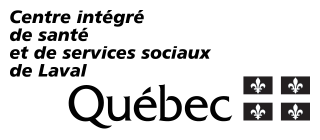 APPLICATION FORM FOR THEGRANTING, RENEWAL OR RECOGNITION OF RESEARCH PRIVILEGESAny person, including any physician, pharmacist or dentist, who wants to conduct a research project at the Centre intégré de santé et services sociaux (CISSS) de Laval or a facility under its authority must hold research privileges (or “researcher status,” for a researcher who is not a member of the CPDP) at this centre. To obtain research privileges from the CISSS de Laval, you must demonstrate that you have the appropriate skills and knowledge to conduct research projects to ensure the safety and integrity of the subjects taking part in the study.INFORMATION APPLICANT STATUS	Member of a professional order in Quebec Order name:	_______________________Permit number:	_______________________ 	Member of the Council of Physicians, Dentists and Pharmacists (CPDP) of the CISSS de Laval 	Practitioner researcher: Sponsored by a researcher who holds research privileges at the CISSS de Laval	Student: Sponsored by a researcher who holds research privileges at the CISSS de Laval	Currently holds research privileges at a network institution, university or college elsewhere in Canada	Professor at a university institution 	Other status at a Quebec university 	Specify: 	___________________________	Other	Specify: 	___________________________REQUEST TYPE	Granting of research privileges (complete Section 1)	Renewal of research privileges (complete Section 2)	Recognition of research privileges granted by a network institution or university (complete Section 3) 	Recognition of research privileges of the sponsoring researcher for a student or practitioner researcher (complete Section 3)Section 1 – Granting of research privilegesProvide the following documents: 	Up-to-date CV including a list of your research activities 	Attestation of research ethics training given by the Ministère de la Santé et des Services sociaux:Level 1Level 3: Modules 3.1 and 3.2or equivalent training (e.g., attestation that you have taken the TCPS2 or CITI Collaborative Institutional Training Initiative tutorial) Additional documents to provide for a clinical trial: 	Attestation of research ethics training given by the Ministère de la Santé et des Services sociaux:1 Level 3, Module 3.3 (the equivalent training listed above include this attestation) 	Attestation of Good Clinical Practice (GCP) training (or equivalent training) 	Attestation that you have read the Standard Operating Procedures (SOP) for the facility where the research activities will take place 	Attestation of Health Canada Division 5 – Drugs For Clinical Trials Involving Human Subjects of Citi Program (or equivalent training).All training courses must be completed before the start of any new research project.Send to : guylaine.charest.cissslav@ssss.gouv.qc.ca.Section 2 – Renewal of research privilegesProvide the following documents: 	Up-to-date CV including a list of your research activitiesAdditional documents to provide for a clinical trial: 	Attestation of Good Clinical Practice (GCP)2 training (or equivalent training)3 	Attestation that you have read the Standard Operating Procedures (SOP)4 for the facility where the research activities will take place Section 3 – Recognition of research privileges	For students or practitioner researchers, you are sponsored by a researcher who holds research privileges with the CISSS de LavalAttach proof of the research privileges of the researcher (sponsor)If you are a student Institution: _________________________	You hold research privileges from another institution in the networkInstitution: _________________________Attach a copy of the letter confirming your granted privileges	You are a professor at a university institution and therefore have implied research privileges	Institution: __________________________Attach a copy of the attestation of research ethics training given by the Ministère de la Santé et des Services sociaux (refer to section 1 if needed)RESEARCHER'S COMMITMENT I, the undersigned,_______________________________ agree to:Maintain up-to-date and appropriate knowledge of research and knowledge of standards relating to research ethics and integrity.Respect the generally applicable standards of research ethics and integrity and the reference framework at the CISSS de Laval.Ensure that the members of my team have the required research skills.Abide by the decisions of the REB that approves and monitors the ethics of its research projects.Respect the terms and conditions set by the CISSS de Laval for obtaining authorization to act as a member of a research team for research under the responsibility of another researcher that is not conducted under the institution’s authority.  Notify the relevant authorities of any investigation or sanction that may have been imposed on me in relation to a research project.Consent, in writing, that information identifying me regarding substantiated allegations of a breach of responsible research conduct may be disclosed to the appropriate authorities.Signature of applicant 						Date (DD - MM - YYYY)SECTION RESERVED FOR THE CPDP 					Not applicable   After evaluating the request, we recommend:	Granting research privileges, as requested	Recognizing research privileges, as requested	Granting research privileges with the following conditions and/or comments:	Other recommendations:Dr. Jacques Morais, Chair of the CPDP 				Date (DD – MM – YYYY)SECTION RESERVED FOR THE DUTRAfter evaluating the request, we recommend:	Granting research privileges, as requested	Recognizing research privileges, as requested	Granting research privileges with the following conditions and/or comments:	Other recommendations:Alex Battaglini, Administrative Director of the DUTR 		Date (DD - MM - YYYY)Last name:First name:Work address:Phone:Email:Submit your application to the Directorate of University Teaching and Research (DUTR) 
of the CISSS of Laval by e-mail at:guylaine.charest.cissslav@ssss.gouv.qc.ca